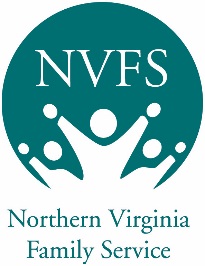 FOR IMMEDIATE RELEASE 			CONTACT:						Julie Rosenthal, for NVFS202-486-3059/julie@jrcommunications.comNorma Kelly, for NVFS818-395-1342/norma@jrcommunications.comNORTHERN VIRGINIA FAMILY SERVICE ANNOUNCES 2019 WINNERS OF ITS
“COMPANIES AS RESPONSIVE EMPLOYERS” (CARE) AWARDS More Than 30 Washington Area-Based Companies to Receive CARE Awards for Their Leadership in 
Community Impact, Family-Friendly Policies and Employee Engagement;
Recognition on November 15, 2019 at the Sheraton Premiere Tysons Corner
OAKTON, VA (October 9, 2019) – Northern Virginia Family Service (NVFS) today announced the winners of its 2019 “Companies As Responsive Employers” or CARE Awards.  For more than 25 years, the CARE Awards have recognized outstanding companies moving the needle to make Northern Virginia a better place for everyone to work, live and play. “CARE Award winners are top business leaders who demonstrate unyielding commitment to their employees and our community,” shares Stephanie Berkowitz, president and CEO at Northern Virginia Family Service. “CARE shines a light on this exceptional group of businesses and the ways they help to strengthen our economy, bolster their bottom lines, and make our region stronger.”CARE Award winners are selected based on their performance in the categories of community involvement and impact, health and wellness benefits, work-life programs and policies, and development and education programs. This year, 32 companies will be honored as responsive employers for its deep community impact, outstanding employee engagement and culture, and progressive family-friendly policies, including: Air Force Aid Society, Inc., AMERICAN SYSTEMS, B&A, BOWA, Business Benefits Group, Consumers Technology Association, Custom Ink, Dev Technology, ENSCO, Inc.; Evans Incorporated, FlexProfessionals, LLC; FMP Consulting, Fors Marsh, Helios HR, Highlight Tech, Hyatt Regency Tysons Corner, IonQ, JK Moving Services, MBL Technologies, Monument Wealth Management, NetImpact Strategies Inc., NRECA, NTT (formerly Dimension Data), PagnatoKarp, Perspecta, Red Thinking, SourceAmerica, Southern Management Corporation, Titania Solutions Group, Inc., TRACE International, USTA/Mid-Atlantic Section and VWG Wealth Management.“The 2019 CARE Awards winners put people first. They innovate through exemplary work-life benefits and programs, and they focus on fostering thriving cultures of community. The leaders of these organizations understand that employee engagement happens when individuals and the causes they care about are valued and supported,” said Misti Mukherjee, CARE Awards committee chair and attorney, Extensio Law, PLLC. “The Awards program provides a unique opportunity to learn best practices from the most innovative and engaged workforces in our community.”Awards will be presented at the 27th Annual CARE Awards Breakfast, held Friday, November 15, 2019, at the Sheraton Premiere Tysons Corner. Information on attending or sponsoring is available at nvfs.org/careawards. About Northern Virginia Family Service (NVFS): Northern Virginia Family Service’s (nvfs.org) breadth, depth and scope of services ensures that everyone in need, at every stage of life, maximizes their potential and fully contributes to a thriving community. We provide the essential building blocks for financial, emotional and physical well-being, serving as leaders and innovators for the Northern Virginia community. Every year, we empower 34,000 individuals and families to achieve self-sufficiency.#     #     #